نموذج توصيف مختصر **إذا كانت الطالبة من ذوات الاحتياجات اخاصة وبحاجة لخدمات خاصة فيرجى إبلاغ عضو هيئة التدريس بذلك للتنسيق .التفاعل المتميز في المحاضرة والمشاركة الفعالة في المناقشة يعطي الطالبة درجات إضافية تضاف لدرجات أعمال السنة .دراسة المصطلحات الإنجليزية وتداولها اثناء المناقشات .يرجى الالتزام بمواعيد الحضور والانصراف من المحاضرة . التأخر لأكثر من 10 دقائق لمرتين يعامل كغياب لمرة واحدة ،وكذلك الانصراف قبل انتهاء المحاضرة لمرتين يحسب كغياب .غياب الطالبة عن المحاضرات سيؤثر سلبا على تحصيلها في المقرر ،وسيمنعها من إنجاز أوراق العمل والعروض التقديمية وبالتالي الدرجات . ولن تقبل أي ورقة بعد ذلك . أما غياب الطالبة لنسبة تتجاوز 25% من المحاضرات فسيؤدي إلى حرمان الطالبة من حضور الاختبارالنهائي .يرجي الالتزام بتقديم العرض للمجمعة المكلفة  و تحضير المحاضرة للمجموعات الأخرى للإجابة على الأسئلة المحاضرة وطرح الأسئلة أيضا  .يرجى الالتزام بتأدية الاختبارات الدورية في وقتها المحدد في الخطة ،وكذلك تسليم الواجبات في موعدها ،حيث لن يسمح للطالبات بتأجيل أي موعد ،وفي الحالات الاستثنائية –عند وجود عذر رسمي حكومي أو حالة وضع أو حالة وفاة لا قدر الله– يجب الحضور  فور انتهاء العذر ،ولن يلتفت لأي أعذار متأخرة ،وكذلك لن يلتفت لأي أعذار غير رسمية .وفى حالة عدم حضورها الاختبار الدورى تلغى منها درجة هذا الاختبار .و لا يوجد اختبارات بديلة.التواصل سيكون من خلال  blackboard Google class room WIKI ** الإتصال بي عبر email amalm@ksu.edu.sa وفى الساعات المكتبية المحددة فى الجدول فى مبنى 2  غرفة 92 LG .                                                                             مع أمنيات الدكتورة /أمل الدوهكلية التربيةقسم علم انفس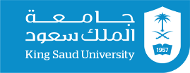 التاريخ :1437/1438هـرقم النموذج:3201-071106 رقم المقرر ورمزه : نفس 580أستاذ المقرر : د.أمل الدوه  رقم المكتب :92 LA  - بمبنى كلية التربية اسم المقرر : المقاييس النفسية العصبية  البريد الإلكتروني : amalm@ksu.edu.saعدد الساعات المعتمدة :3 ساعات الساعات المكتبية :Sunday : (12:00-1:00)  Monday : (9:00-10:00) (1:00- 2:00) Tuesday  : ) 12:00- 1:00) (1)الهدف العام للمقرر :أن تتعرف الطالبة بشكل جيد جدا على الجهاز العصبي المركزي ووظائفه، وإصاباته أمراضه.أن تربط الطالبة بين وظائف أجزاء الدماغ والوظائف النفسية (معرفية وسلوكية وانفعالية ).أن تتعرف الطالبة على عدد من الاختبارات النفسية العصبية التي تقيم تلك الوظائف.أن تتمكن الطالبة بشكل جيد من توظيف ما سبق في اكتشاف تشخيص وإصابات الدماغ وكتابةالتقارير الخاصة بها .(2)الموضوع ساعات التريسعدد الأسابيعمفهوم التقييم و الفحص النفسي العصبي متطلبات عملية التقيييم مشاكل التقييم النيوروسيكولوجى محكاة اختيار أداة التقييم 3الاسبوع الثاني محكات اختيار البطارية كتابة دراسة الحالة3الاسبوع الثالثطرق الدراسة فى علم النفس العصبي ( طرق البحث و التشخيص )3الاسبوع الرابعالمخ و الدماغ ( وظائفه واصاباته وما ينتج عنها من أمراض )6الخامس + السادسأبعاد الفحص النفسي العصبي :-تخصص نصفي الدماغ الوظائف العليا : 1-الانتباه  2- الذاكرة  3-اللغة  واضطراباتها (الأفيزيا - صعوبات القراءة – العمليات الحسابية وصعوبتها )4-الوظائف الانفعالية 5- السلوك المكاني 6- التفكير الوظائف التنفيذية 	15السابع الثامن التاسع العاشر الحادى عشر تطبيقات التقييم النيوروسيكولوجي 15الثاني عشر الثالث عشر الرابع عشر الخامس عشر  (3)مخرجات التعلم للمقرر استراتيجيات التدريس طرق التقييم معارف1-التعرف وظائف الجهاز العصبي المركزي بشكل جيد لاسيما الوظائف المعرفية والسلوكية.2 - التعرف على المقاييس النفسية العصبية المستخدمة في تقييم الوظائف النفسية العصبية.3- توظيف ) 1 ( و ) 2( في اكتشاف وتقييم الخلل في تلك الوظائف لاسيما إصابات المخ.التعلم الفعال من خلال الأنشطة الفردية والجماعية إلقاء المحاضرات العصف الذهني الأفلام التعليمية المناقشات الجماعية القراءة الموجهة والحرة طرح الأسئلة حل المشكلات أنشطة تقويمية وتقييمية مستمرة لتحسين مستوى الأداء الاختبارات التحصيلية ب)المهارات المهنية :التعاون وتحمل المسؤلية من خلال تقديم جزء من الماده للزملاء التعلم الفعال من خلال الأنشطة الفردية والجماعية العصف الذهني الأفلام التعليمية المناقشات الجماعية القراءة الموجهة والحرة طرح الأسئلة التعلم الذاتي أنشطة تقييمية وتقويمية مستمرة لتحسين الأداء أوراق عمل وتقارير تقييم عروضتقييم المشاركات والنقاش ج) توجهات مهنية :جزء من المادة والتقويم هو "التقديم" Presentation . وفي هذا الواجب يتم العمل الجماعيبين الطلاب في شكل مجموعات تقدم جزءا من المادة لبقية المجموعة وأستاذ المادة.التواصل مع أستاذ المادة قبل التقديم للمناقشة في محتوى وطريقة التقديم أو التوجيه بشكل عام.يتم تقييم المشاركات الفاعلة للطالب طوال فترة المادة لاسيما المتميز منها مثل: طرح الأسئلة -التي تنم عن متابعة للمادة داخل وخارج قاعة المحاضرة، عمق المشاركة وما تعكسه من فهمودافعية حقيقية.النقطة السالفة يقصد منها كذلك استخدامها كتعلم اجتماعي بحيث تعزز التنافس ودافعية -المشاركة وتحمل المسؤولية في إبداء الرأي والنقاش.دأنشطة تقييمية وتقويمية مستمرة لتحسين الأداء أوراق عمل وتقارير تقييم عروضتقييم المشاركات والنقاش والأداء العملي 4)طبيعة مهمة التقويم الأسبوع المحدد له الدرجة اختبار منتصف الترم  الاسبوع العاشر (28/2)  20 درجة تقديم العروض للموضوعات المقررة حسب الموضوعات المطروحة  10تقديم مشروع بحثي الاسبوع 1315البحث عن مقاييس نيرولوجية نفسيةعلى مدار الفصل الدراسي 5تقديم تلخيص لبحوث باللغة الانجليزية متعلقة بموضوعات المقرر تقسم علي مدار الأسابيع 5الأنشطة الصفية و المشاركات على مدار الأسابيع 5الاختبار التحريري النهائي -40(5)مراجع معتمدة للمقرر :المراجع:أساسيات علم النفس العصبى       د. خالد الخميس   2000 الزهراء .( أساسي )مقدمة في علم النفس العصبي : محمد عبد الرحمن الشقيرات .دار الشروق .2005علم النفس العصبي- الأسس وطرق التقييم : سامى عبد القوى . مكتبة الأنجلو المصرية 2011.الطب النفسي المعاصر    أ.د أحمد عكاشة           2005  مكتبة الأنجلو المصرية .علم النفس الفسيولوجى   د. سامى عبد القوى    1995   مكتبة النهضة المصرية .أساسيات علم النفس العصبي د. محمد أحمد ديلب و حازم عبد الرحمن . 2012 .فايد .دار الزهراء – الرياض .Foundation of Physiological Psychology. 2006 ,Neil R. Carlson .Neuropsychological Assessment . 2012,Muriel D. Lezak .Oxford .